THE ROTARY CLUB HEALTH CHECK: The following list contains 66 items that experts believe are indicative of a healthy, thriving, vibrant Rotary club. As part of our Strategic planning process, would you please complete the attached survey by printing out and ticking, or typing "y" (for "yes") in the "YES" column beside each item that you believe is currently evident in our club, or in your personal Rotary experience. If you don't believe, or are not aware that they apply, just leave the relevant boxes blank. 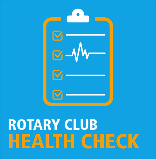 THE ROTARY CLUB HEALTH CHECK: The following list contains 66 items that experts believe are indicative of a healthy, thriving, vibrant Rotary club. As part of our Strategic planning process, would you please complete the attached survey by printing out and ticking, or typing "y" (for "yes") in the "YES" column beside each item that you believe is currently evident in our club, or in your personal Rotary experience. If you don't believe, or are not aware that they apply, just leave the relevant boxes blank. THE ROTARY CLUB HEALTH CHECK: The following list contains 66 items that experts believe are indicative of a healthy, thriving, vibrant Rotary club. As part of our Strategic planning process, would you please complete the attached survey by printing out and ticking, or typing "y" (for "yes") in the "YES" column beside each item that you believe is currently evident in our club, or in your personal Rotary experience. If you don't believe, or are not aware that they apply, just leave the relevant boxes blank. No.Health Check ItemYESCLUB EXPERIENCE1I look forward to attending club meetings.2Our club meeting programs are relevant, interesting, and varied.3We have a greeter who welcomes members to meetings.4Our meetings are organized and run professionally.5Members sit at different tables each week to meet and talk to different people.6Some of the members of my club are my close friends.7Members other than club leaders participate in Rotary events at the district or international level.8Most members are aware of Rotary’s progress toward polio eradication and feel proud to be a part of it.9Our members contribute to The Rotary Foundation.10We raise funds in a way that allows members to contribute what they wish.11We recognize members of the club or community at least monthly.12I have made international connections through Rotary.13Our club tries new things (activities, meeting practices and formats, service, socials, etc.) to enrich members’ experience.SERVICE AND SOCIALS14Our club holds regular get-togethers (aside from club meetings) for socializing and networking.15Our club encourages members to bring partners, spouses, and family members to club meetings and events.16Our club offers members leadership opportunities and professional development.17Our club invites Rotaractors, Interactors, and Youth Exchange students to participate in meetings and is active in Interact and Rotaract clubs and mentors their members.18Our club sponsors a Rotaract or Interact club, sponsors or hosts a Youth Exchange student, or sponsors a RYLA participant.19We consult community leaders and community members to determine needs before choosing a project.20We visit Rotary Ideas, an online project idea starter, before choosing a new project.21Our club has a service project in progress.22All members can give input on service and social activities.23Our club service projects are aligned with Rotary’s areas of focus and Avenues of Service.24Our club has applied for or used Rotary grant funds for a service project.MEMBERS25Our club has had a net increase in members in the past year.26Our club has had a net increase in female members in the past year.27Our club has had a net increase in members under age 40.28Our club seeks to recruit members from professions in the community that are underrepresented in the club.29Our club keeps in touch with Rotary alumni (former Rotaractors, Youth Exchange students, peace fellows, and participants of other Rotary programs). (More items over the page >>>)30Our club actively recruits Rotary alumni.31Our club actively recruits recently retired professionals.32Our club retains at least 90 percent of its members each year.33At least 75 percent of our club members are involved in a hands-on service project, a leadership role, or other assigned roles.34Our club has a process for soliciting feedback from members.35A designated person checks and follows up on membership leads assigned to the club.36Guests are asked to introduce themselves and are invited back.37Member benefits are explained and promoted to new and continuing members.38New members are provided with an orientation and opportunities to get involved.39Newer and seasoned members are paired for mentoring relationships.40We ask members to speak at meetings about their vocations or other topics of interest.IMAGE41We have an online presence, including a public-facing, visually appealing club website, Facebook page, or other social media page that explains what the club does, who its members are, and the benefits of membership.42Our club has members dedicated to public image and outreach.43Our club appeared in the local media multiple times last year.44We promote our club and Rotary through various media in the community.45Our club invites members of the media to cover our service work.46Our club materials follow Rotary’s updated branding guidelines.47We use branded materials and templates from Rotary’s Brand Centre.48We use marketing materials provided by Rotary International, such as public service announcements, videos, images, and logos.49We display Rotary signs and banners at our meeting place.50Our club’s presence is known in our community.51We have a customized brochure that we give to community members and prospects.52We use Rotary Showcase to promote our finished projects.BUSINESS & OPERATIONS53We have a strategic plan for our club that we update regularly.54We have annual goals and enter them in Rotary Club Central.55Our club has committees that support the activities and regularly report to the club board on progress toward goals.56Our club board changes what isn’t working well and updates club bylaws accordingly.57We have a process for ensuring continuity that includes preparing members for leadership positions, documenting procedures, and involving current, past, and future leaders in decisions.58Our club president attends PETS, and club leaders attend the district training assembly.59Members attend district events and seminars on Rotary topics that interest them.60New members are officially inducted and are presented with appropriate materials.61At least half of our club’s members have a My Rotary account.62Club officers conduct Rotary business using My Rotary or integrated club software.63Our club sets and approves a budget for the upcoming Rotary year, designates a treasurer, and keeps separate bank accounts for administration and fundraising or project funds.64Our club sets and achieves fundraising goals using a variety of fundraising activities.65We ask our members to complete a member satisfaction survey each year.66We offer ongoing learning opportunities for our members.